Journal of Peace and Unification 00(0), pp.0-00ISSN: 2233-9671© 2021 by Ewha Institute of Unification Studiesdoi: https://doi.org/xxx.xxxTitleTimes New Roman-15.5First name Last name 1(Times New Roman -12)First Author Position, Affiliation, Country, Email: *****@*****.*****Received on 05 October 2020. Reviewed on 09 October 2020. Accepted on 06 November 2020.total less than 8,000 wordsI. Introduction ContentsII. Sub-title   ContentsTable 1. Title (Source or Compiled by the author)III. Sub-title Contents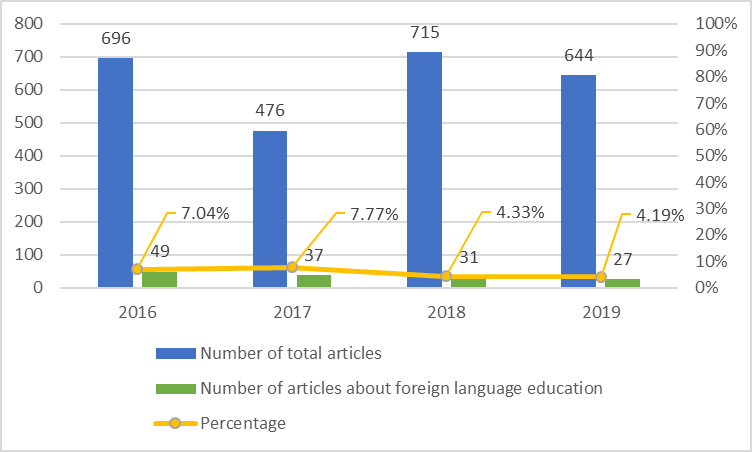 Figure 1. Title (Source or Compiled by the author)IV. Sub-titleContentsV. ConclusionContentsReferences   Baik, K. B. (2005). Leadership Review – Theory and Reality. Seoul, Korea: Changminsa.Abstract (Times New Roman - 13)Less than 120 words. (Times New Roman - 10)Keywords: 5 keywordsAB